Dati identificativi del procedimentoCodice intervento: OIF1415/ENTE/ANNO/PROGR.Verifica amministrativo-contabile:Intervento oggetto del controlloDati identificativi dell’interventoDati dell’operazioneNOTE _______________________________________________________________________________________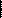 Spese rendicontate oggetto del controlloLa scheda di seguito riportata contiene i dati relativi, per ciascuna voce di spesa, agli importi rendicontati, dichiarati dal Soggetto Beneficiario nel rendiconto presentato all’Amministrazione e possono, pertanto, differire da quanto risultante a seguito del controllo rendicontale effettuato.L’elenco analitico delle spese sottoposte a controllo è riportato nel modello di rendiconto delle spese effettivamente sostenute di cui al seguente prospettoNote: _______________________________________________________________________________Risultanze del controlloAlla luce di quanto risultante dalla documentazione esaminata, si ritengono non ammissibili le spese rendicontate elencate nella tabella seguente:Le motivazioni di non ammissibilità delle spese rendicontate sono le seguenti (elenco a titolo meramente esemplificativo)La spesa rendicontata non risulta adeguatamente documentata. Pertanto, l’importo imputato al rendiconto in esame non si ritiene ammissibile.Dall’analisi della documentazione presentata, risulta che la spesa sia stata pagata con fondi propri da un soggetto terzo. La stessa, pertanto, è ritenuta non ammissibile.La spesa rendicontata non è riferibile temporalmente alla durata del corso. Pertanto, l’importo imputato al rendiconto in esame non si ritiene ammissibile.La spesa rendicontata non è inerente l’intervento oggetto di verifica. Pertanto, l’importo imputato al rendiconto in esame non si ritiene ammissibile.Parte della spesa rendicontata non risulta adeguatamente documentata. Il relativo importo è, pertanto, ritenuto non ammissibile.La spesa rendicontata risulta pagata al di fuori del periodo di eleggibilità della spesa. Pertanto, è ritenuta non ammissibile.La spesa rendicontata fa riferimento a spese per convitto, che ai sensi della Circolare n. 19 del 24/12/2008 devono essere richieste e rendicontate separatamente rispetto al piano finanziario del presente percorso.AltroNOTE _________________________________________________________________________________________Si rappresenta di seguito quanto risultato, in ordine alle spese rendicontate, a seguito delle verifiche effettuate:Prospetto delle speseRiepilogo complessivo delle spese rendicontate, ammesse e non ammesse.La spesa totale ammessa alla verifica attuale, a seguito dei controlli eseguiti, salvo diversa determinazione della Regione Siciliana, Assessorato Regionale della Istruzione e della Formazione Professionale, Dipartimento delI’Istruzione e della Formazione Professionale è pari ad euro ____________ (leggasi:__________________/__).DATAIl Revisore legale				             Il Rappresentante legale dell’EnteAPPROVATO CON DD N.          DEL           di 5Soggetto attuatoreSede di svolgimentoEventuale Scuola PartnerData del controlloLuogo di svolgimentoSoggetto incaricato della verificaDott. AnnoDenominazione PercorsoFormativoQualificaCodice corsoScuola PartnerEstremi decreto di concessioneEstremi decreto di concessioneimportoassegnato (€)AnnoDenominazione PercorsoFormativoQualificaCodice corsoScuola PartnerN.DATAimportoassegnato (€)EuroMandato n. delImpegno assunto a favore del Soggetto beneficiario ex decreto di concessionePrima anticipazioneSeconda anticipazioneTotale somme liquidate alla data della verificaTitolo del percorsoTitolo del percorsoCodice Intervento (fornito dalla RegioneCodice Intervento (fornito dalla RegioneEnte di formazione ProfessionaleEnte di formazione ProfessionaleScuolaScuolaAnnualitàAnnualità12°2°3°Anno scolasticoAnno scolasticoQualificaQualificaSede di svolgimento (indirizzo)Sede di svolgimento (indirizzo)Tempi di svolgimentoTempi di svolgimentoDalDalDalDalDalAlAlNumero di allievi iscrittiNumero di allievi a fine percorsoNumero di allievi a fine percorsoNumero di allievi a fine percorsoNumero di allievi a fine percorsoNumero di allievi a fine percorsoNumero di allievi a fine percorsoNumero di allievi a fine percorsoImporto assegnatoImporto erogatoImporto rendicontatoImporto rendicontatoImporto rendicontatoImporto rendicontatoImporto rendicontatoImporto rendicontatoImporto rendicontatoImporto rendicontatoORE DI CORSO PREVISTEORE DI CORSO PREVISTEORE DI CORSO PREVISTEORE DI CORSO PREVISTEORE DI CORSO EFFETTUATEORE DI CORSO EFFETTUATEORE DI CORSO EFFETTUATEORE DI CORSO EFFETTUATEORE DI CORSO EFFETTUATEORE DI CORSO EFFETTUATEORE DI CORSO EFFETTUATEORE DI CORSO EFFETTUATETEORIATEORIATEORIATEORIATEORIATEORIATEORIAPRATICAPRATICAPRATICAPRATICAPRATICAPRATICAPRATICASTAGESTAGESTAGESTAGESTAGESTAGESTAGETOT. ORE PREVISTETOT. ORE PREVISTETOT. ORE PREVISTETOT. ORE PREVISTETOT. ORE PREVISTETOT. ORE PREVISTETOT. ORE PREVISTEDI CUI PER COMPETENZE DI BASEDI CUI PER COMPETENZE DI BASEDI CUI PER COMPETENZE DI BASEDI CUI PER COMPETENZE DI BASEDI CUI PER COMPETENZE DI BASEDI CUI PER COMPETENZE DI BASEDI CUI PER COMPETENZE DI BASEALLIEVI ISCRITTIALLIEVI ISCRITTIALLIEVI ISCRITTIALLIEVI ISCRITTIALLIEVI FREQUENTANTIALLIEVI FREQUENTANTIALLIEVI FREQUENTANTIALLIEVI FREQUENTANTIALLIEVI FREQUENTANTIALLIEVI FREQUENTANTIALLIEVI FREQUENTANTIALLIEVI FREQUENTANTIVOCEDESCRIZIONEIMPORTO RENDICONTATOAALLIEVI1Indennità di presenza2Assicurazione3Spese trasporti4SPESE VITTO5SPESE CONVITTO6SPESE PER STAGETOTALE SEZIONE ABPREPARAZIONE ATTIVITA’7Elaborazione dispense8Selezione9Promozione sensibilizzazione informazione10Commissione di esami finaliTOTALE SEZIONE BCSPESE PER REALIZZAZIONE AZIONE11Attrezzature e materiali di consumo12Servizi e materiali didattici13Spese generali e di funzionamentoTOTALE SEZIONE CDRISORSE UMANE14Formatori15Codocenti – formatori di sostegno16Tutor17Coordinatori18Consulenti19Progettisti/Orientatori/Valutatori20Direzione21Amministrazione22Segreteria23Personale ausiliario24Viaggi risorse umane per stage25Vitto risorse umane per stageTOTALE SEZIONE DTOTALE RENDICONTATOVOCETIP. DOC.NUM.DATAINTESTATARIOCAUSALE    TOT. DOC. DI SPESAIMP. RENDICONTATOSPESA NON AMMISSIBILENOTEVoce di spesaVoce di spesaSpese rendicontateSpese non ammesseSpese non ammesse per superamentodella dot.finanz.Spese ammesse1AllieviTASSO FORFETTARIO2Personale de1l'EnteCOSTI REALI3Personale della scuolaCOSTI REALI4Spese di gestioneTASSO FORFETTARIO5Commissione esamiTASSO FORFETTARIOTotaleDescrizioneDescrizioneTotaleaSpese rendicontatebSpese non ammessecSpese non ammesse per superamento della dotazione finanziariacomplessiva decretata e/o delle singole macrovoci di spesadSpese ammesse a costi realieApplicazione tasso forfetario 40% di d)fValore complessivo riconosciuto dell’operazione